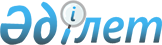 Тұтыну нарығындағы бағаны тұрақтандырудың жекелеген мәселелеріҚазақстан Республикасы Үкіметінің 2008 жылғы 15 қаңтардағы N 17 Қаулысы

      Қазақстан Республикасының Үкіметі ҚАУЛЫ ЕТЕДІ : 

      1. Нарыққа реттеушілік ықпал жасау мақсатында 2008 жылға арналған республикалық бюджетте Қазақстан Республикасы Үкіметінің шұғыл шығындарға көзделген резервінен Қазақстан Республикасы Төтенше жағдайлар министрлігіне осы қаулыға қосымшаға сәйкес мемлекеттік материалдық резервтің материалдық құндылықтарын сатып алуға, сақтауға, тасымалдауға және шығаруға 1 270 188 800 (бір миллиард екі жүз жетпіс миллион бір жүз сексен сегіз мың сегіз жүз) теңге сомасында қаражат бөлінсін. 

       Ескерту. 1-тармаққа өзгерту енгізілді - Қазақстан Республикасы Үкіметінің 2008.07.17. N 702 Қаулысымен. 

      2. Қазақстан Республикасы Қаржы министрлігі бөлінген қаражаттың мақсатты пайдаланылуын бақылауды жүзеге асырсын. 

      3. Күші жойылды - ҚР Үкіметінің 31.07.2014 № 860 қаулысымен.



      4. Орталық атқарушы органдар осы қаулыдан туындайтын шараларды қабылдасын. 

      5. Осы қаулы қол қойылған күнінен бастап қолданысқа енгізіледі.       Қазақстан Республикасының 

      Премьер-Министрі 

Қазақстан Республикасы Үкіметінің 

2008 жылғы 15 қаңтардағы    

N 17 қаулысына       

      қосымша               Ескерту. Тізбе жаңа редакцияда - Қазақстан Республикасы Үкіметінің 2008.07.17. N 702 Қаулысымен.  Мемлекеттік материалдық резервтің материалдық 

               құндылықтарының тізбесі мен көлемі       Ескертпе: 

      Қазақстан Республикасы Индустрия және сауда министрлігінің Сауда қызметін реттеу комитеті кестеде көрсетілген тауарлардың апталық қажеттілігін берді. Қазақстан Республикасы Үкіметінің резервінен бөлінген (1270188800,00 (бір миллиард екі жүз жетпіс миллион бір жүз сексен сегіз мың сегіз жүз теңге) қаражаттан материалдық құндылықтарды сақтауға, орнын ауыстыруға және шығаруға 13001565,00 теңге пайдалану көзделіп отыр. 
					© 2012. Қазақстан Республикасы Әділет министрлігінің «Қазақстан Республикасының Заңнама және құқықтық ақпарат институты» ШЖҚ РМК
				Р/с 

N 
Материалдық 

құндылық- 

тардың 

атауы 
Өлш. 

бірл. 
Сақ- 

тау 

мер- 

зімі, 

жыл- 

дар- 

мен 
Болжамды 

сақтау 

көлемі 
DDP 

ИНКО- 

ТЕРМС 

2000 

шартын- 

дағы 

бағасы 

(теңге/ 

өлш. 

бірл.) 
Ақша 

қара- 

жатын 

пайда- 

лану, 

теңге- 

мен 
Өнді- 

руші 

ел 
1 Өсімдік майы 

(тазартыл- 

ған, шөлмек- 

ке құйылған) мың л. 1 2 078,97 293 000 609 138 210 им- 

порт 2 Жарма 

(күріш) тн 1 2 482,35 81 500 202 311 525 3 Қант тн 5-8 5 275 84 500 445 737 500 им- 

порт БАРЛЫҒЫ 9 836,32 1 257 187 235 